PRENOM :1)Range les nombres :dans l’ordre croissant :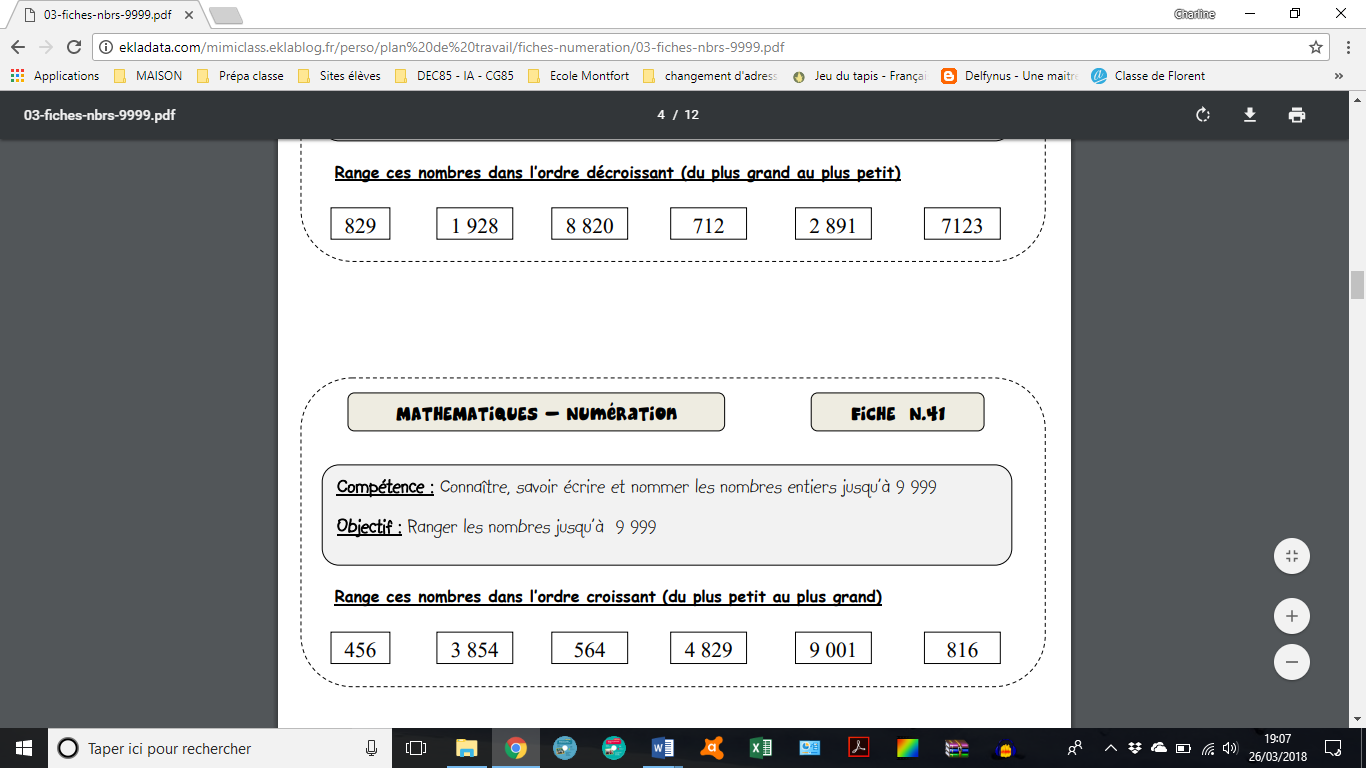 ......................................................................................................................................................................................................................................dans l’ordre décroissant :......................................................................................................................................................................................................................................2) Compare les nombres : complète par <, = ou >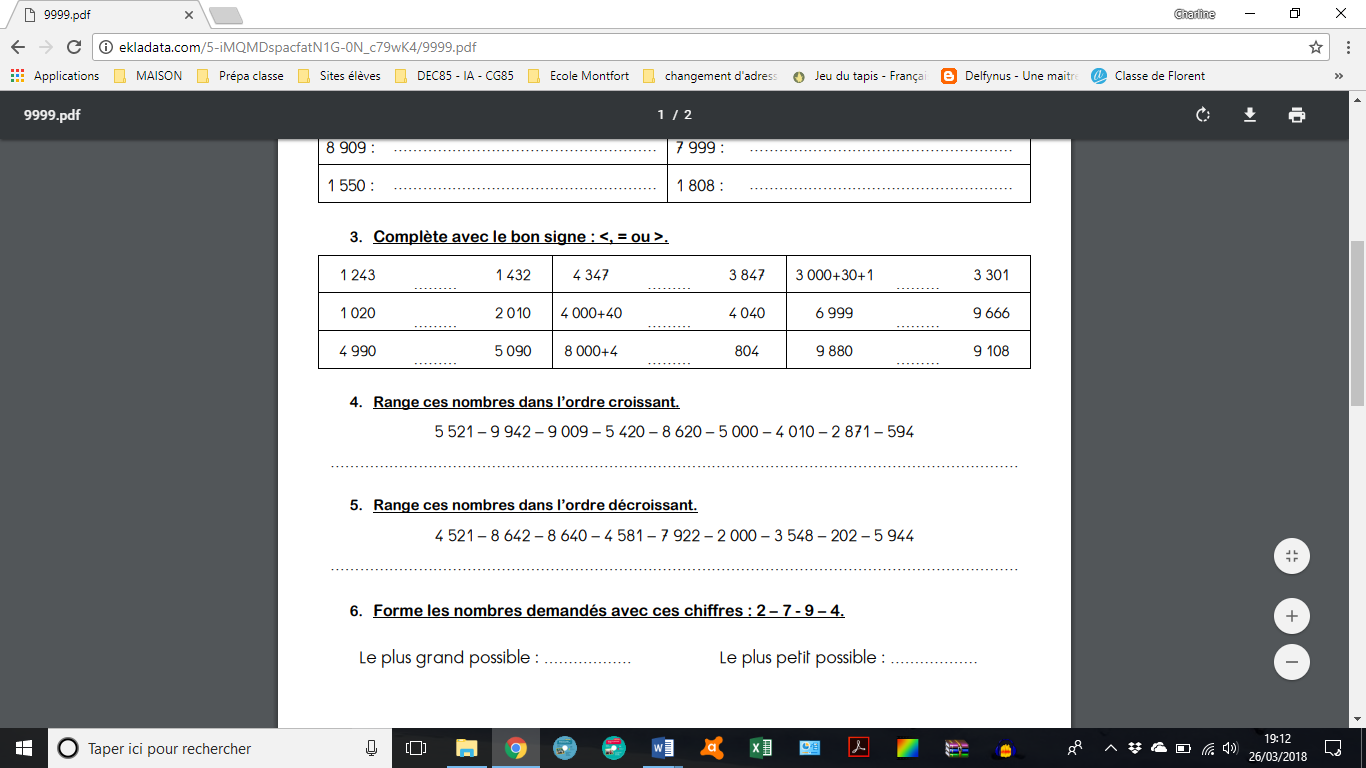 Compétence évaluée : Je sais comparer et ranger les nombres jusqu’à 9 999